CASI / USIC 11:00am September 22, 2021Note taker:  Julie AndersonPresent: Adams Kadera, Anderson, Auger, Dalby, DeMeuse, Forbes Wank, Garcia-Rivera, Haney, Hanson, Hillestad, Hunter, Jedd, Kujak-Ford, Lacy, Martinez, Nielsen, Noles, Schoville, Schuth, WilcotsAbsent: Hall, RoseWelcome & Introductions (10 minutes) – AllCorrections and Approval of Previous Minutes (5 minutes) – AllSmall errors in previous minutes were corrected and adopted.
L&S Dean’s Report (20 minutes) – WilcotsStudents appreciated the 2020 Commencement at Camp Randall this weekend96% of our classes are in personVaccination rates: 91% of students are vaccinated, 92.3% of Faculty & Staff 2021-22 is Largest class ever, robust 8500 Freshman46% from Wisconsin, still largest # WI students everInternational students arrived wellUW Madison ranked very well, Top 30 in the World, Best Public University in the USA#4 in USA along with private institutionsNew (CDIS) School of Computer, Data & Information Sciences thanks to Morgridge $175million fund raiserPhysical Plant workers to be honoredGreat Press ie)  Steve Nadler and Lawrence Shapiro: When Bad Thinking Happens to Good PeopleComing out of pandemic…Budget was toughLifted salary and hiring freezeFeeling the pinch stillState wild card re: BudgetNo cuts, but no new revenue2% Salary Exercise over next two yearsSalary and Bonus Exercise this year to be implemented later$ and rules aren’t available yet from ChancellorSet aside: $5 Million for salary, Bonus $4 Million for Staff, Bonus $3Million for FacultyBarriers: Parking!New L&S Academic Building in 2025For classes taught in old Mosse Humanities BuildingBy 2022 New Chemistry Tower up and running (elevators didn’t meet code, & duct work failed catastrophically)Van Hise is being worked onThank you all, especially during the last 18-24 months during the pandemic, up until today!Feedback to Dean’s Report (10 minutes) – AllHanson: Board of Regents should give us more! Hillestad: We’re still in a pandemic, phase 2HR Updates (10 minutes) – Adams KaderaWe’re vaccinating and mandatory COVID testingBi-weekly paychecks nowRemote Work Agreements (RWA) Lacy: What’s typical RWASchuth: Do RWA vary by department?Lacy: May we see the RWA ReportAdams Kadera: 1-3 remote days / week, or 4 days / month in person as minimum, all over the board.TTC still has some issues, initial round of mapping is doneMoving forward, give it time and patienceSee salary structure?See what we looked at?Discover what went into mapping and titles?Hillestad: Issues - with supervisor and the HR fit, why aren’t career levels in SJD (as I, II, III)                 % duties applied to SJD, bristling to change – fatal flawAdams Kadera: “Trust” HRHansen: This process is not transparent, ie duties at entry level.                   We need bigger bumps, not paying at the level you shouldSchuth: Transparency is lacking at Academic level, too.Wilcots: Waiting for departments to reply to Dean’s office regarding Teaching and Research ProfessorsNew Business/Issues to Share (5 minutes) – AllSchuth: TTC process to be discussed at October meetingCommittee Updates (10 minutes)	Academic Staff Assembly	University Staff Congress	Climate Committee	Professional Development and Recognition Committee (PDRC)	TTC Shared Governance Advisory CommitteeAdjourn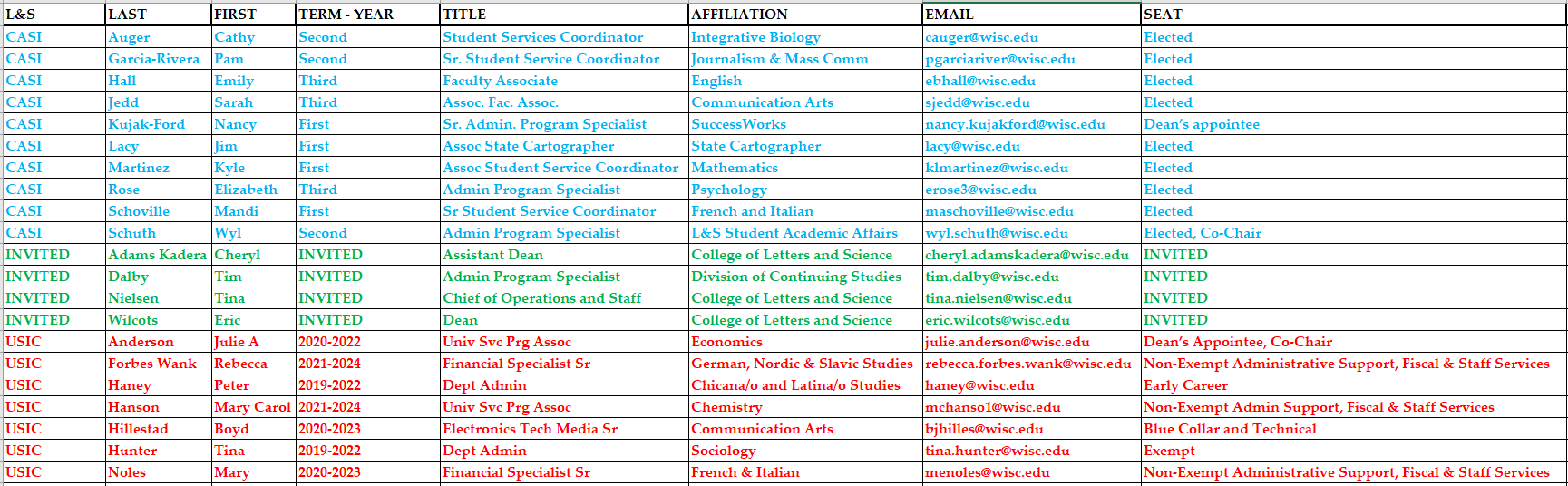 